第十八届中国MBA发展论坛暨华南理工大学MBA二十五周年庆典会议通知中国MBA发展论坛，自2000年春在清华园发起，同年6月在北大成功举办首届论坛以来，已先后在北大、南大、武大、上海交大、中科大、西安交大等知名高校成功举办了17届。论坛由全国工商管理专业学位研究生教育指导委员会指导，是目前全国规模最大、影响力最广的 MBA 群体活动，是全国数十万 MBA 人共同打造的中国MBA权威交流平台。华南理工大学工商管理学院是华南地区最具影响力的商学院之一，同时也是华南地区最早开展MBA和EMBA教育的商学院。自1993年开办MBA项目以来，华工MBA秉承华南理工大学工科品牌优势和底蕴，充分利用珠三角经济圈地理优势，立足本土企业实践研究，致力于培养具有全球视野的开拓型管理人才。至今，从华工走出去的超过5000名MBA学员，积极推动了华南地区乃至全国的经济发展。2018年，适逢华南理工大学MBA25周年庆典，为进一步加强华南理工大学工商管理学院与国内国际MBA教育院校的互动交流，同时为广大校友和学员提供校际交流机会，华南理工大学工商管理学院特承办第十八届中国MBA发展论坛。一、参会人员本届论坛由全国工商管理专业学位研究生教育指导委员会指导，诚邀各校商学院院长、老师、MBA项目中心主任、MBA联合会主席、MBA在校生代表、MBA校友代表参加论坛。预计参会人员700人左右。二、论坛组织指导单位：全国工商管理专业学位研究生教育指导委员会主办单位：中国MBA发展论坛委员会华南理工大学工商管理学院承办单位：华南理工大学MBA教育中心华南理工大学MBA同学会华南理工大学MBA联合会三、论坛时间、地点论坛时间：2018年12月8日-9日论坛地点：华南理工大学五山校区（广州市天河区五山路381号）。报到时间：2018年12月7日8:00-22:00，凭成功报名告知短信及二维码报到.报到地点：附件推介酒店内设报到点，现场发放参会证件、会议资料及餐票，凭参会证件方可参会。广州本地院校可于会议当天在会场现场报到。四、会议费用及食宿、交通安排1.会议费用支付及发票参会代表会务费为800元/人。会务费网上支付，不设现场收费，收费截止日期为：2018年 11月30日下午17:00前。户名：华南理工大学账号：3602002609000733759 开户行：工商银行广州市五山支行请在转账时注明**大学+**姓名+MBA发展论坛，并在确认款项汇出后将汇款凭证（截图）及开票资料扫码上传至报名系统。发票开具：学校收到款项后将统一开具电子发票并发送至报名邮箱，请确保报名邮箱真实、正确、可用。2.食宿、交通安排12月8号的午餐、晚餐统一安排，住宿和往返交通自订、费用自理。组委会指定以下3个酒店设签到点，主办方只安排3个签到点到论坛会场的定点接送车辆，不安排机场或火车站到酒店及会场的车辆。参会人员如订了其他酒店请自行到签到点签到，自行到大巴车集合点或论坛会场。温馨提示：12月份会议较多，且12月9日在广州举行2018广州国际马拉松，酒店房源紧张，请参会人员尽早预订。会议指定签到酒店：（1）广州嘉鸿华美达广场酒店联系电话：020-61133977、61133700（2）金万丽商务酒店联系电话：020-62933888（3）颐和公寓等（在同一大楼）①颐和公寓（原颐和盛世大酒店）联系电话：020-38038333②港润·寓上颐和大厦公寓联系电话：020-87575756③ 颐园酒店公寓联系电话：020-85289979、13535361546各酒店具体信息及交通指引，请查看附件二。五、奖项评选1.奖项设置本届论坛以“科创赋能，使命担当”为主题，继承历届论坛的优良传统和经验，继续开展评选活动。评选项目包括：2018年中国MBA“使命担当”十大精英人物2018年“中国MBA十大优秀联合会（协会）”2018年“中国MBA商学院十大校园经典活动”2018年“中国MBA校友创业企业新星”2018年“中国MBA新秀100”2.报名及评选方式自会议通知发布起即接受各MBA培养院校及社会公开报名，各院校及机构填写相应申报表格，并在2018年11月30日下午17:00前将盖学院公章的申报表上传至报名系统。具体评选方案及各奖项申报表格见附件三-附件八。六、报名及截止日期每所学校限报6人，请于2018年11月30日下午17:00前扫描以下二维码提交相关参会人员信息。第十八届中国MBA发展论坛报名二维码：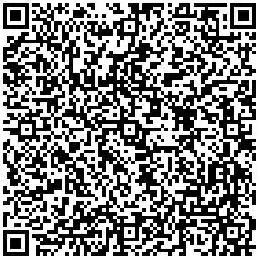 因名额有限，交完会务费后承办方将进行资质审核，审核通过后报名手机会收到成功报名告知短信及签到二维码，所有参会人员必须自行报名。华南理工大学MBA在读学员、校友可在报名系统中选择“校友”入口报名参加会议，会务组将根据报名人数及名额审核学员、校友参会名单。七、会议日程具体议程以会议实际执行为准，各论坛具体安排及嘉宾简介请查看附件一。八、联系方式华南理工大学MBA联合会华南理工大学MBA教育中心联系人：何老师    联系电话：020-87114096    电子邮箱：scutmba@scut.edu.cn九、附件附件一：日程安排附件二：酒店预订及交通指引附件三：评选方案附件四：2018年中国MBA使命担当十大精英人物申报表附件五：2018年中国十大优秀MBA联合会（协会）申报表附件六：2018年中国MBA商学院十大校园经典活动申报表附件七：2018年中国MBA校友创业企业新星申报表附件八：2018年中国MBA新秀100申报表附件：会议通知（盖章扫描版）华南理工大学工商管理学院    中国MBA发展论坛委员会    第十八届中国MBA发展论坛会务组二〇一八年十一月十一日    日期时间会议内容12月7日周五全天代表签到（入住酒店）12月8日周六上午主论坛09:00-12:00论坛开幕式9:00-9:15    领导致辞9:15-12:00   主论坛拟邀请演讲嘉宾蓝海林  华南理工大学工商管理学院教授陈春花  华南理工大学工商管理学院教授温志芬  温氏集团董事长、华南理工大学1999MBA校友倪泽望  深圳市创新投资集团有限公司党委书记、董事长12月8日周六上午主论坛12:00-13:30午餐及休息12月8日周六下午分论坛14:00-17:00平行分论坛：1.创业创新论坛2.科技金融论坛3.MBA教育论坛4.主席圆桌会议12月8日周六下午分论坛17:10-17:50晚餐12月8日周六下午分论坛18:00-20:00闭幕式、颁奖典礼12月9日周日上午企业参访9:00-12:00初拟参访企业：1.温氏集团2.华为松山湖基地3.科大讯飞华南公司每家企业参访限额40人，报满即止，参访行程以实际安排为准，如有变动，将另行通知。12月9日周日12:00-16:00参会代表离会联系人职务联系电话电子邮箱芮长勇第十三届MBA联合会主席1866565561932105298@qq.com孙煜涵第十三届MBA联合会秘书长13719366707840178954@qq.com朱冬英第十三届MBA联合会学习部部长18520108609892347302@qq.com